(Bu kısım, FİRMA/KURUM tarafından doldurulacaktır.)                                               Bu Konu İle İlgili İşyerinde Temas Kurabileceğiniz Usta Öğretici Kişiler:3)         Öğrencinin kurum içinde staj yapacağı birim/alan:Haftalık çalışma iş günü sayısı :   5 işgünü                  6 iş günü               Öğrenciye Sağlayabileceğimiz İmkanlar:				           Evet	         Hayır1-Ücret 			            (   )                  (    )2-Sigorta 		 	            (   )                  (    )3-Yemek 		 	            (   )                  (    )4-Yatak 	 	                         (   )                  (    )5-Servis 	 	                         (   )                  (    )6-Diğer .............................................................................Meslek Stajı Başlangıcında Öğrenciden İstediğimiz Belgeler:					Evet	             Hayır1-Fotoğraf 				(   )                     (    )2-Nüfus Cüzdanı Sureti  	 	(   )                     (    )3-İkametgah Belgesi 	 	             (   )                     (    )4-SGK Sigorta Giriş Kaydı                     (   )                     (    )5-Diğer .............................................................................      Onaylayan Unvan, Adı Soyadı:                                                İmza:                                	         (Mühür/Kaşe) 
(Bu form iki sayfadır ve iki nüsha olarak düzenlenecektir)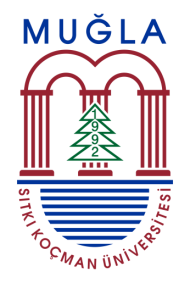 T.C. 
MUĞLA SITKI KOÇMAN ÜNİVERSİTESİ YATAĞAN MESLEK YÜKSEKOKULU____________________________ BÖLÜMÜ________________________ PROGRAMIİŞYERİ STAJ BAŞVURU VE KABUL FORMU(Bu form iki sayfadır ve iki nüsha olarak düzenlenecektir) (Bu kısım, ÖĞRENCİ tarafından doldurulacaktır.)                                                             …. / …. / 202…. ………………………………………………………..……………………………..Muğla Sıtkı Koçman Üniversitesi, Yatağan Meslek Yüksekokulu, …………………Bölümü,                         ……………………..  Programı  .….. sınıf …………………… nolu öğrencisiyim.Süresi ………. iş günü olan…….....    Zorunlu Meslek Stajımı, …. / …. / 202… - …. / …. / 202.... tarihleri arasında  firmanızda/kurumunuzda yapmak istiyorum. Başvurumun uygun görülmesi halinde, aşağıdaki kısmın ve “İşyeri Staj Bilgi Formu”nun doldurularak tarafıma verilmesini arz ederim.Öğrencinin Adı Soyadı:                                                                                                                              İmza:                         Telefon: ………………………………..Adres: ………………………………………………… ………………………………………………………… (Bu onay kısmı, Öğrencinin talebi doğrultusunda ilgili Akademik Danışman tarafından doldurulacaktır.)(Bu kısım, FİRMA/KURUM tarafından doldurulacaktır.)                                                      …. / …. / 201.. MUĞLA SITKI KOÇMAN ÜNİVERSİTESİYATAĞAN MESLEK YÜKSEKOKULU………………………… BÖLÜMÜ 
…………………….. PROGRAMISTAJ KOMİSYONU BAŞKANLIĞINAYukarıda kimlik bilgileri verilen bölümünüz/programınız öğrencisi,…….………………………… Zorunlu Meslek Stajını yapmak üzere firmamıza/kurumumuza başvurmuştur. İlgili öğrencinin firmamızın/kurumumuzun ……………………………..………………… biriminde, yukarıda belirtilen tarihler arasında, staj yapması uygun görülmüştür. Gereğini bilgilerinize arz/rica ederim.                                                                                                                                                                           İmza                                                                                                                                                                    (Mühür/Kaşe)  Telefon         : ……………….                                   Onaylayan Unvan, Adı Soyadı:  Firma/Kurum adresi: ……………………………………                               …………………………………………………………..               Web Sayfası:                  Adı SoyadıMezun Olduğu Okul/BölümÜnvanı / Görevi / Sicil No1)2)(Bu onay kısmı, Firma/Kurum kabulünden sonra ilgili PROGRAM BAŞKANLIĞI tarafından doldurulacaktır.)